ОБРАЗОВАТЕЛЬНЫЙ МИНИМУМ 11 КЛАССАлгебра и начала анализаФормулы и правила дифференцированияПравила дифференцирования: ;  ; ;  Формулы дифференцирования: ; ; ; ;; ; ; ; ; Точки экстремума и экстремумы функцииВозрастание и убывание функцийФормулы и правила интегрирования:  Криволинейная трапеция.  Площадь криволинейной трапеции и интеграл. 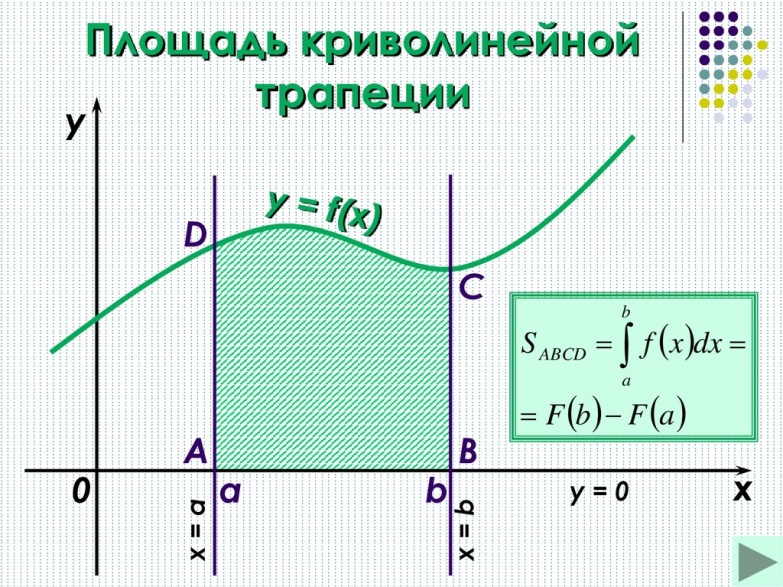 ГеометрияФормулы для вычисления площадей простых фигур; ; ; ; ; ;;;; Объём прямоугольного параллелепипеда Объём прямой призмы Объём цилиндра, Объём пирамидыОбъём конуса, Объём шара